WALKING ROUTES STREET IMPROVEMENTS PROPOSALS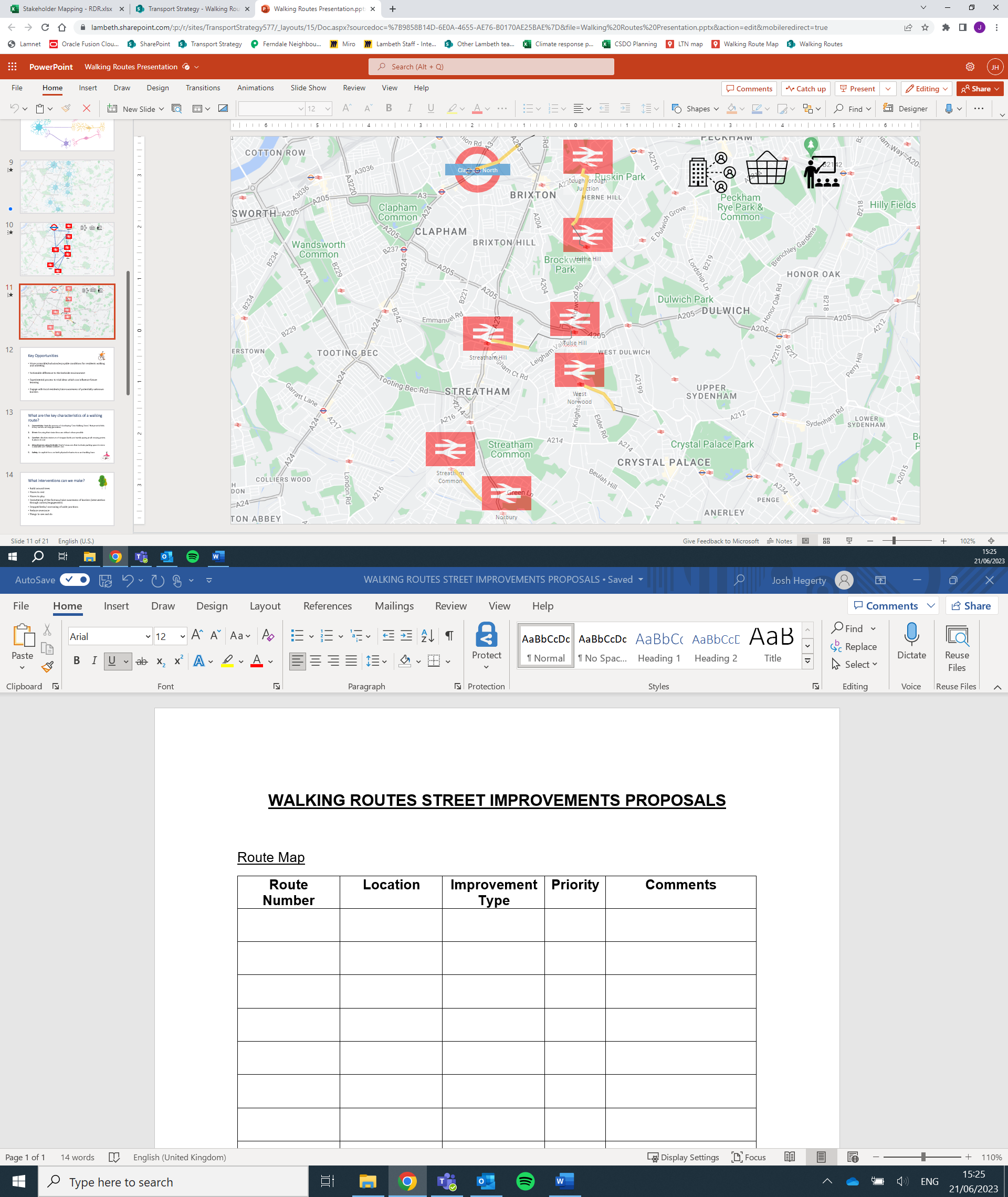 Route 1 – Streatham Common to Norbury (Ellison Road)Route 2 – West Norwood to Gipsy Road (Auckland Hill)Route 3 – Streatham Hill to Hillside Road (Amesbury Avenue) Route 4 – Loughborough Junction to Railton Road (Shakespeare Road)Route 5 – Clapham North to Stockwell Road (Landor Road)List of possible street improvementsTree build-aroundsPlaces to rest (benches)ParkletsDropped kerbsWiden of pavementNarrowing of junctionsRaising junction to pavement levelTactile pavingAdditional lightingNew crossingsEV charging pointElectric scooter baysBike sheds/bike parkingPlantersResurfacing pavementNote from Norwood Forum:
This form was prepared by the Lambeth Kerbside Strategy Team. There is no return email so we suggest until we receive that information, that you send your completed form back to us. Please include your name, postcode and email so you can be contacted. We will keep it securely and in complete confidence and share with the Team as soon as we have an email.
So, for the moment, please send your completed form to: info@norwoodforum.org
Route NumberLocationImprovement TypePriorityComments